Riješi križaljku.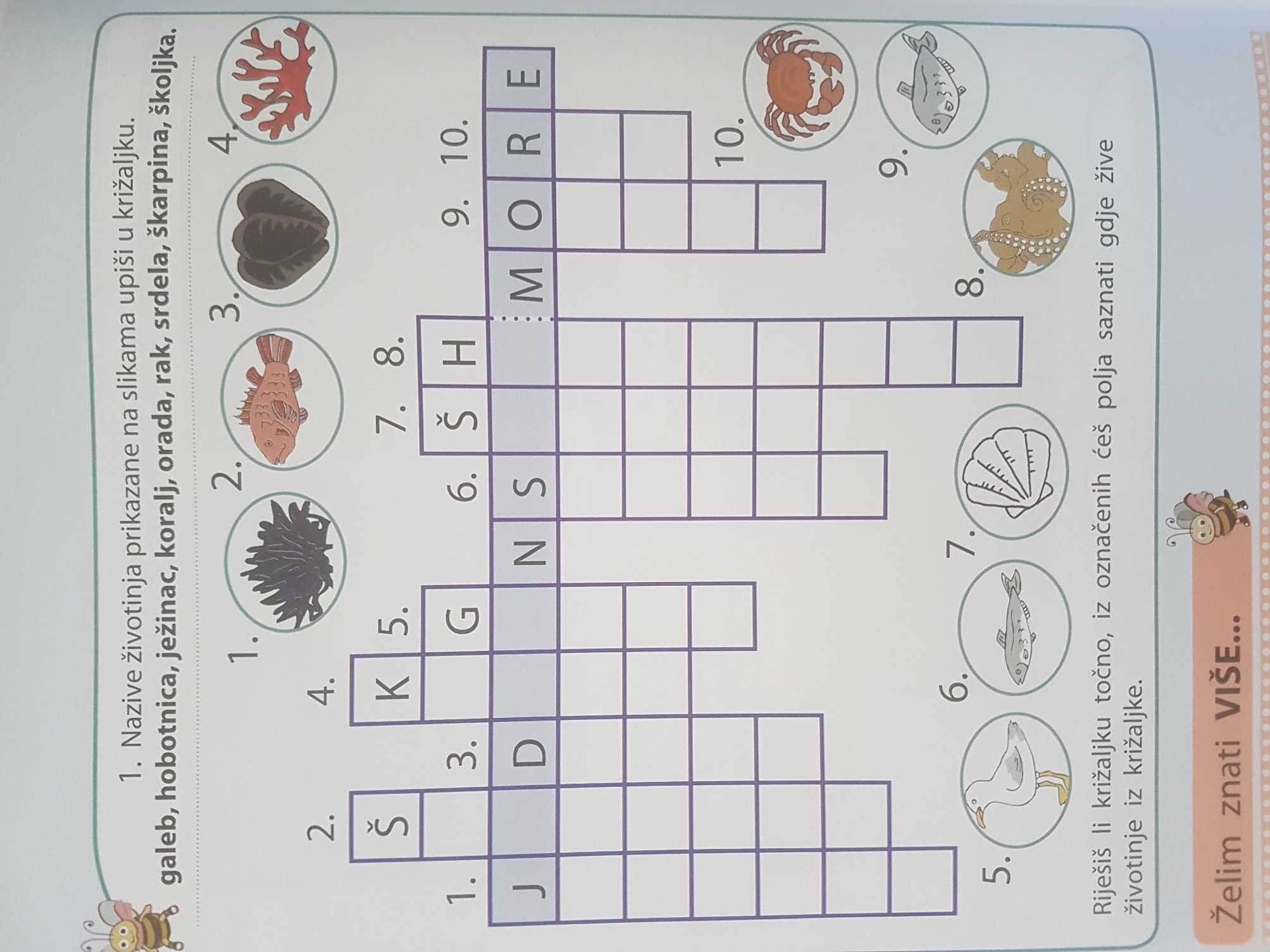 